Scenariusz zajęć dla dzieci 5 i 6 letnich Temat: Gimnastyka to zabawa Data: 06.04.2021r. Opracowanie: mgr Paulina Siara Cele:rozwijanie mowy i pamięci słuchowej;zapoznanie z literą j: mała i wielką, drukowaną i pisaną;rozwijanie sprawności fizycznej;wzmacnianie więzi rodzinnych. Cele operacyjne: Dziecko: wypowiada się na określony temat;rozpoznaje i nazywa literę j: mała i wielką, drukowaną i pisaną; aktywnie uczestniczy w zabawach; rozpoznaje i nazywa dyscypliny sportów letnich;Kompetencje kluczowe – cyfrowe:kształtowanie umiejętności wykorzystywania narzędzi TIK w życiu codziennym;Metody: słowna ( rozmowa, objaśnienia i instrukcje, żywego słowa); czynna ( metoda zadań stawianych dziecku, metoda kierowania własną działalnością dziecka ); oglądowa (pokaz) Formy:indywidualna Środki dydaktyczne: plansza z literą j,J, tablica demonstracyjna, ołówek,  odtwarzacz muzyki, nagranie piosenki pt. Gimnastyka dobra sprawa, kredki. Realizacja: Rodzic czyta  wiersz, w trakcie którego wykonuje wraz z dzieckiem ruchy o których mowa w wierszu. Mój kolego, przybij ze mnąprawą dłonią piątkę!Teraz zrób to lewą dłonią-palców masz dziesiątkę.Rodzic prezentuje dziecku plansze ( załącznik nr.1).  Prosi aby dziecko nazwało rysunek, zadaje mu pytanie: Co słyszysz na początku słowa jagody?  Dziecko wyklaskuje  nazwę  zgodnie z modelem sylabowym : ja-go-dy. Liczy sylaby. Następnie rodzić wskazuje na planszy schemat głoskowy wyrazu. Dziecko dzieli wyraz na głoski oraz przelicza je( j-a-g-o-d-y) . Rodzic  prezentuje sposób pisania liter J, j . Prosi dziecko, by napisało literę palcem na dywanie i w powietrzu. Zwraca uwagę na kierunek pisania litery. Rodzic prosi dziecko by podało przykłady słów rozpoczynających się głoską j ( jeleń, jajko, jogurt…) , mających ją w środku (kajak, fajka, bajka…) oraz na końcu (kraj, maj, klej..). Przeglądamy się w lustrze- ćwiczenia pamięci ruchowej. Dziecko w raz z rodzicem lub rodzeństwem tworzą parę. Jedna osoba z pary pokazuje ruchy, druga je naśladuj. Wykonanie karty pracy – pisanie  liter J,j po śladach, a potem samodzielnie( załącznik nr.2)  Kolorowanie obrazka. Części ciała – zabawa ruchowa do piosenki. Dziecko wspólnie rodzicem  z wskazują wymienione części ciała. -  https://www.youtube.com/watch?v=30BVfTvlsrERozmowa rodzica z dzieckiem na temat sportów letnich.  Opiekun prezentuje dziecku tablice demonstracyjne.( załącznik nr.3 ) Dziecko przygląda się obrazkom. Następnie rodzic zadaje pytanie : Jakie sporty uprawiają sportowy przedstawieni na zdjęciach? (skok o tyczce, skok, w dal, gimnastyka artystyczna, podnoszenie ciężarów, pchniecie kulą, skok wzwyż, gra w piłką ręczną, gra w siatkówkę).Odczytywanie sylab i wyrazów  z pomocą rodzica lub samodzielnie. 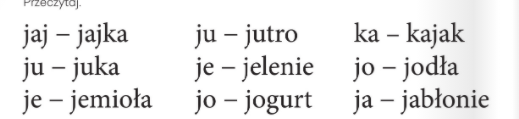 Podziękowanie  i pochwalenie dziecka za wspólnie zajęcia. Zachęcenie do swobodnych zabaw ulubionymi zabawkami. Załącznik nr. 1 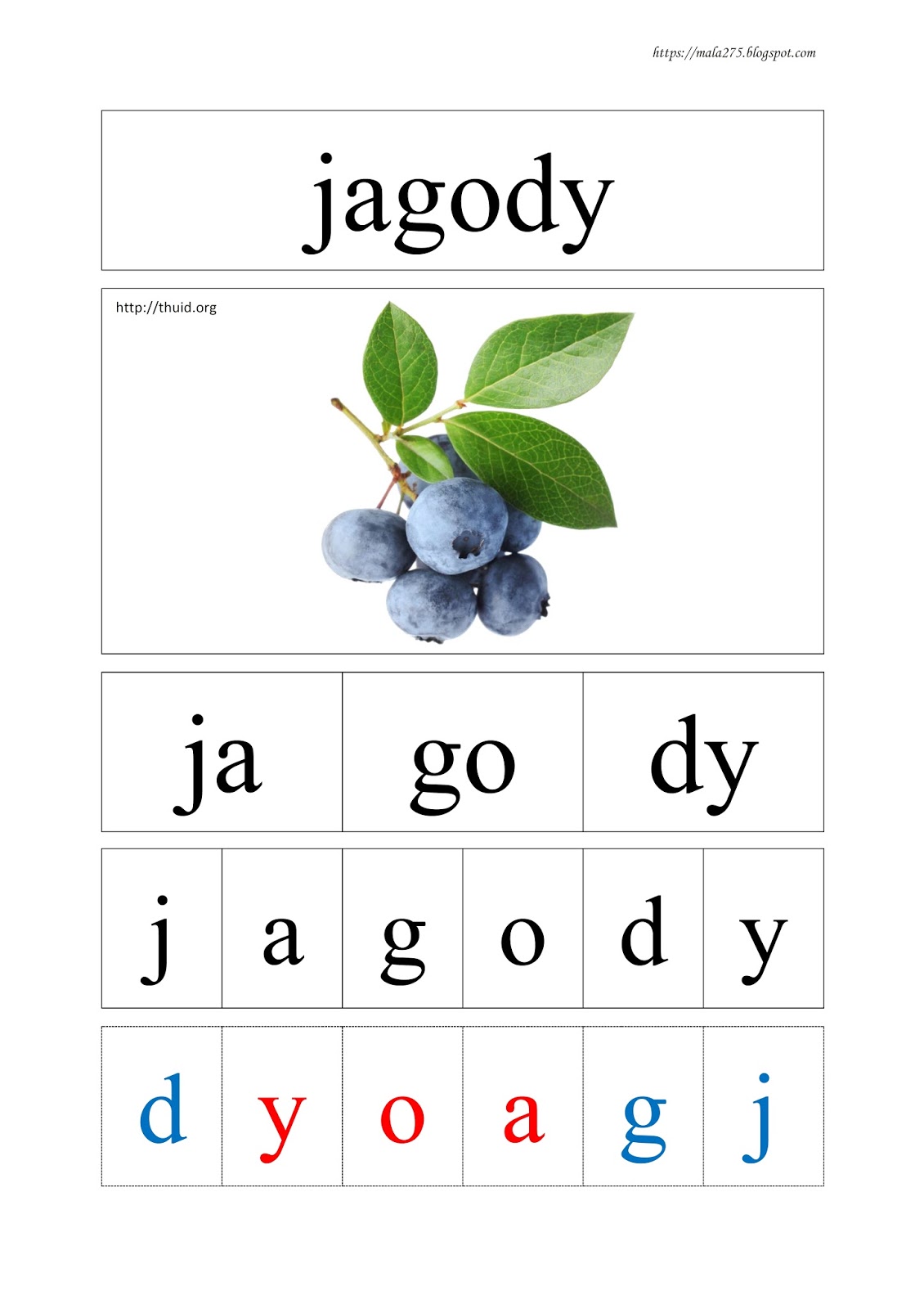 Załącznik nr. 2 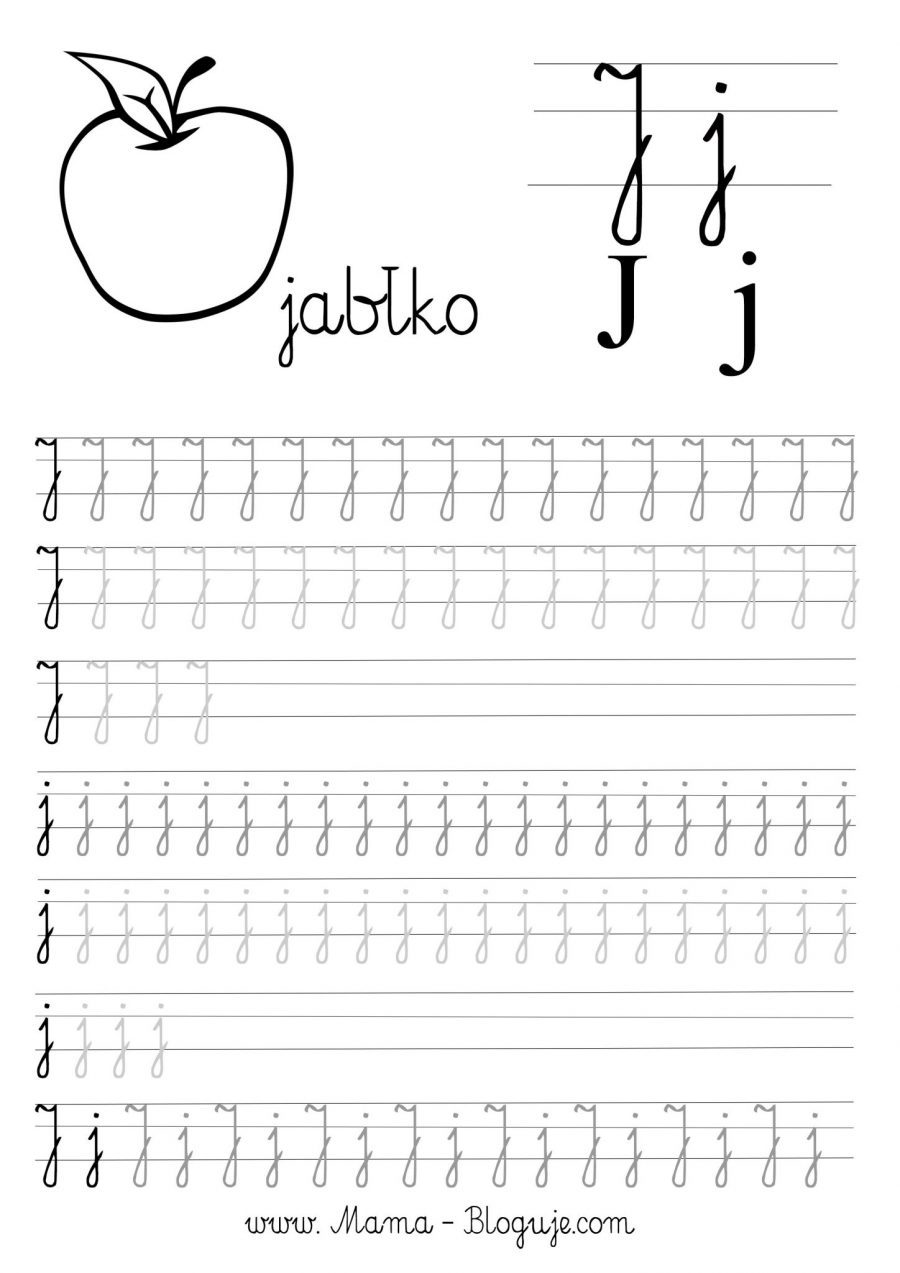 Załącznik nr. 3 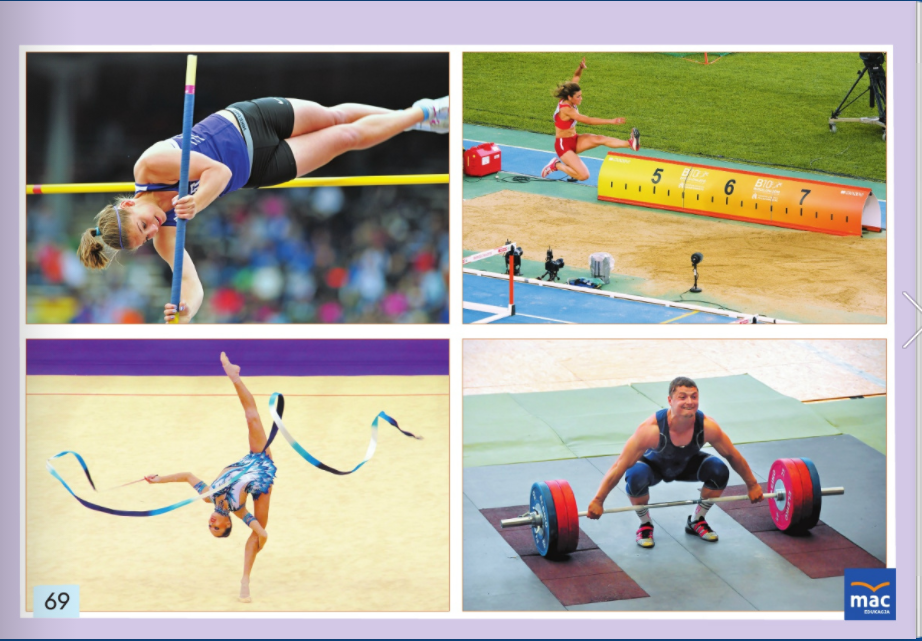 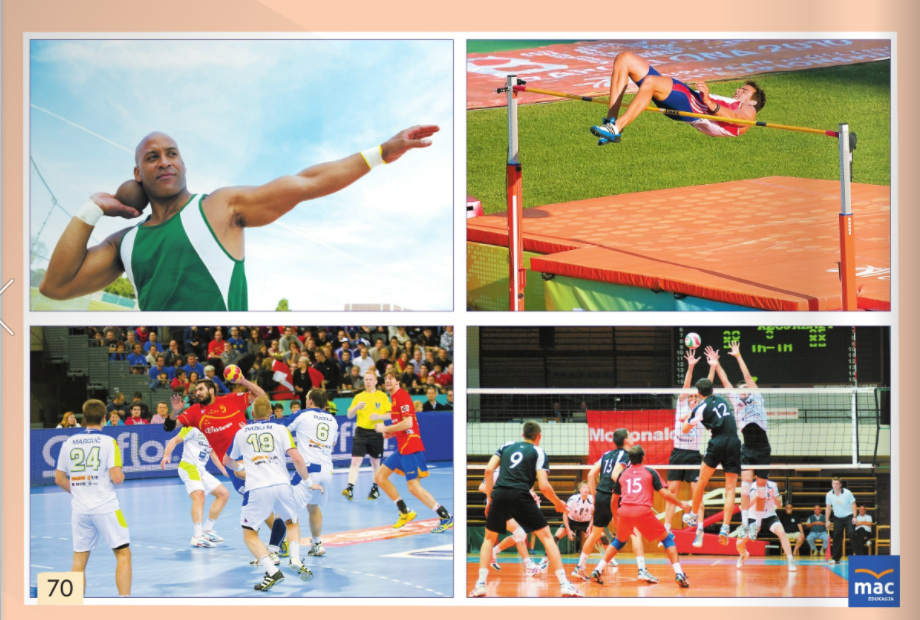 